Key Top Tips & Reminders for Examinations 2023/2024:We want the Examinations to run smoothly and be as straight forward as possible for all students.With this in mind, here are some key reminders and tips.Know your Venue & Seat Number by checking your LHS email!Be Punctual – arriving at least 15-20mins before the start time which is typically 9am & 1pm. If that means getting an earlier bus, then do so. If you arrive late, then you may not be allowed into the Examination!Bring all your equipment. Black biro [not gel] pens are required for writing. Bring two black pens! Do you need a calculator? Pencil cases need to be see-through/clear.Any drinks brought into the examination venue must be in a clear transparent plastic bottle with no labels, and con only contain water. No juice/pop/etc. No chewing-gum! And no lanyards for Sixth Form students.Be in school uniform and go to the toilet before the examination.Drop off your coats/bags/Phones/Watches/Ear Phones/etc. in Art if you are in The Main Hall or Activity Studio, when asked to do so. For other venues you can drop off in/near the venue. Glasses cases and calculator lids should also be left in your bag and NOT brought into the examination venue.Under NO CIRCUMSTANCES take a phone or any type of watch etc. into the Exam Venue. If you do then you could score ZERO for that paper OR be awarded U grades for all subjects taken with that Exam Board.No talking/distracting/looking at others/etc. at other candidates. Stay seated and look forward. Read the front of your exam paper!DO NOT open the exam paper until told to do so.Listen carefully to all the instructions given at the start of the examination.CHECK that you do have right examination paper – subject and/or tier.Keep an eye on the clock at the front, and use all the time in the examination. Check and re-check your work when you are finished. It is better to guess at an answer than to leave it blank. Once finished, keep facing forward and check your work again.If there is a problem/issue during the exam, then put your hand up and wait patiently for an invigilator to come to you. Be polite!Do not graffiti the desk/exam cards OR your exam paper – this could mean you score ZERO for that examination paper.NEVER EVER write something directed to the exam board/the marker/your teachers/about you/about anyone else/the subject/etc, nor do any doodling, in your exam paper, as again you could score ZERO for that paper OR be awarded U grades for all subjects taken with that Exam Board.At the end of the examination, stay facing the front and silent whilst papers are collected and as you are dismissed.Collect your belongings and then leave the area as other candidates may be working.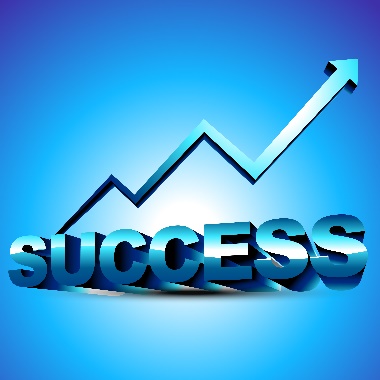 From everyone at LHS, we wish all students the very best of luck in these examinations.Take a deep breath, count from 10 down to 1. Go on, you can do it!  